Komunikat z zawodów strzeleckich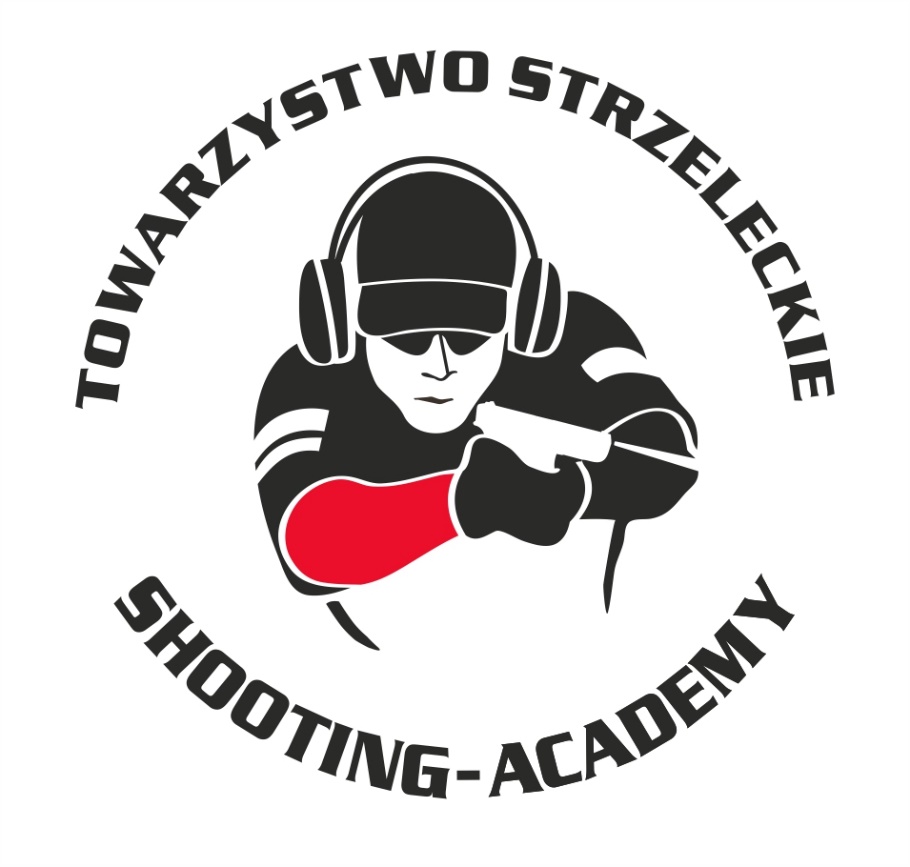 Organizator :Towarzystwo Strzeleckie Shooting-AcademyTermin :17.03.2024 r.Miejsce :Strzelnica Shooting-Academy Parzęczew k/ŁodziKarabin Centralnego Zapłonu 50m OpenKarabin Centralnego 50m StandardKarabin Bocznego Zapłonu 50m StandardKarabin Bocznego Zapłonu 50m StandardPistolet Centralnego Zapłonu 25mPistolet Bocznego Zapłonu 25mStalLufka Pistolet Centralnego ZapłonuStalLufka Karabinek PCCStrzelba Dynamiczna 10 strzałów ManualStrzelba Dynamiczna 10 strzałów Semi-AutoObsada sędziowska :BIELIŃSKI Jarosław - Sędzia główny zawodówGRZEGOREK Seweryn – Przewodniczący RTIKRAWCZYK Szymon – Sędzia na torzeSUZIN Nikodem – Sędzia na torze						         Przewodniczący RTI						        GRZEGOREK Seweryn#zawodnikklubwynik1KONIECZNY KamilSHOOTING-ACADEMY Łódź972ANDRZEJEWSKI JarosławSHOOTING-ACADEMY Łódź943SZMIGIEL PrzemysławSHOOTING-ACADEMY Łódź874OSIECKI KonradSHOOTING-ACADEMY Łódź86 (1x11)5MITROWSKI TomaszSHOOTING-ACADEMY Łódź86 (0x11,3x10)SOBCZAK DanielSHOOTING-ACADEMY Łódź6CIESIELSKA JolantaSHOOTING-ACADEMY Łódź86 (0x11,1x10)7STARZYŃSKI PiotrSHOOTING-ACADEMY Łódź858ZALASA MichałSHOOTING-ACADEMY Łódź809LUDWIG SławomirSHOOTING-ACADEMY Łódź7510SŁABY JarosławSHOOTING-ACADEMY Łódź6911KRAWIEC AndrzejSHOOTING-ACADEMY Łódź6812SOBCZAK AdriannaSHOOTING-ACADEMY Łódź53#zawodnikklubwynik1MITROWSKI TomaszSHOOTING-ACADEMY Łódź872ANDRZEJEWSKI JarosławSHOOTING-ACADEMY Łódź843KUKUŁA MarcinAMATOR Wrocław854LUDWIG SławomirSHOOTING-ACADEMY Łódź785ZALASA MichałSHOOTING-ACADEMY Łódź74 (1x10)6MAŁAGOWSKI MichałKOLIMATOR Łódź74 (0x10, 3x9)7GOLISZ KamilSHOOTING-ACADEMY Łódź74 (2x9)8LEŚNIEWSKI MarcinSHOOTING-ACADEMY Łódź729OSIŃSKI PawełSHOOTING-ACADEMY Łódź71#zawodnikklubwynik1MAŁAGOWSKI MarcinKOLIMATOR Łódź91 3x11)2KUŹNIAK WojciechSHOOTING-ACADEMY Łódź91 (1x11)3KUKUŁA MarcinAMATOR Wrocław834ZALASA MichałSHOOTING-ACADEMY Łódź81#zawodnikklubwynik1ZALASA MichałSHOOTING-ACADEMY Łódź78#zawodnikklubwynik1GRZEGOREK SewerynSHOOTING-ACADEMY Łódź922GOLISZ KamilSHOOTING-ACADEMY Łódź753KONIECZNY KamilSHOOTING-ACADEMY Łódź73 (2x10)4OSIŃSKI PawełSHOOTING-ACADEMY Łódź73 (0x10, 2 x9, 2x8, 3x7,3x6)SOBCZAK Daniel5LEŚNIEWSKI MarcinSHOOTING-ACADEMY Łódź68 (1x10,1x9, 2x8)6ANDRZEJEWSKI JarosławSHOOTING-ACADEMY Łódź68(1x10, 1x9, 1x8)7LUDWIG SławomirSHOOTING-ACADEMY Łódź68(1x10, 0x9)9KRAWIEC AndrzejSHOOTING-ACADEMY Łódź6710SUZIN NikodemSHOOTING-ACADEMY Łódź6611SOBCZAK AdriannaSHOOTING-ACADEMY Łódź6212Starzyński PiotrSHOOTING-ACADEMY Łódź6113KUŹNIAK WojciewchSHOOTING-ACADEMY Łódź5814CIESIELSKA JolantaSHOOTING-ACADEMY Łódź5115KIEMONA JerzySHOOTING-ACADEMY Łódź4816SZMIGIEL PrzemysławSHOOTING-ACADEMY Łódź4617MITROWSKI TomaszSHOOTING-ACADEMY Łódź4518OSIECKI KonradSHOOTING-ACADEMY Łódź3019SŁABY JarosławSHOOTING-ACADEMY Łódź2520ZALASA MichałSHOOTING-ACADEMY Łódź2221KUKUŁA MarcinAMATOR Wrocław0#zawodnikklubwynik1KONIECZNY KamilSHOOTING-ACADEMY Łódź942GRZEGOREK SewerynSHOOTING-ACADEMY Łódź893MAŁACHOWSKI MarcinKOLIMATOR Łódź754KRAWIEC AndrzejSHOOTING-ACADEMY Łódź745KUKUŁA MarcinAMATOR Wrocław0#zawodnikklubwynik1SOBCZAK DanielSHOOTING-ACADEMY Łódź23,862LEŚNIEWSKI MarcinSHOOTING-ACADEMY Łódź28,883OSIECKI KonradSHOOTING-ACADEMY Łódź31,504ZALASA MichałSHOOTING-ACADEMY Łódź31,675LUDWIG SławomirSHOOTING-ACADEMY Łódź35,006SŁABY JarosławSHOOTING-ACADEMY Łódź35,467CIESIELSKA JolantaSHOOTING-ACADEMY Łódź35,958SOBCZAK AdriannaSHOOTING-ACADEMY Łódź58,99#zawodnikklubwynik1ZALASA MichałSHOOTING-ACADEMY Łódź17,952KRAWCZYK SzymonSHOOTING-ACADEMY Łódź20,56#zawodnikklubwynik1ANDRZEJEWSKI JarosławSHOOTING-ACADEMY Łódź22,512SŁABY JarosławSHOOTING-ACADEMY Łódź33,913ZALASA MichałSHOOTING-ACADEMY Łódź41,174SUZIN NikodemSHOOTING-ACADEMY Łódź41,605OSIŃSKI PawełSHOOTING-ACADEMY Łódź43,956KRAWIEC AndrzejSHOOTING-ACADEMY Łódź52,217SZMIGIEL PrzemysławSHOOTING-ACADEMY Łódź50,538GOLISZ KamilSHOOTING-ACADEMY Łódź51,679LUDWIG SławomirSHOOTING-ACADEMY Łódź54,9510SOBCZAK DanielSHOOTING-ACADEMY Łódź59,9211LEŚNIEWSKI MarcinSHOOTING-ACADEMY Łódź70,7412KUKUŁA MarcinAMATOR Wrocław88,5613SOBCZAK AdriannaSHOOTING-ACADEMY Łódź87,1214STARZYŃSKI PiotrSHOOTING-ACADEMY Łódź90,00#zawodnikklubwynik1KUŹNIAK WojciechSHOOTING-ACADEMY Łódź19,882ZALASA MichałSHOOTING-ACADEMY Łódź22,853KONIECZNY KamilSHOOTING-ACADEMY Łódź46,064KUKUŁA MarcinAMATOR Wrocław63,34